1 Peter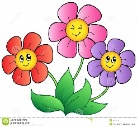 Assignment for Week 5Due 9-10 May 2022Reading Use the text of 1 Peter on pages 130-139 of your workbook to read through all five chapters again this week.Read the introduction to Week 5 on page 61 of the workbook.QuestionsAnswer as many of the questions for Days 1-5 on pages 62-71 as you can.Note:  there were no MARKING assignments for this week.